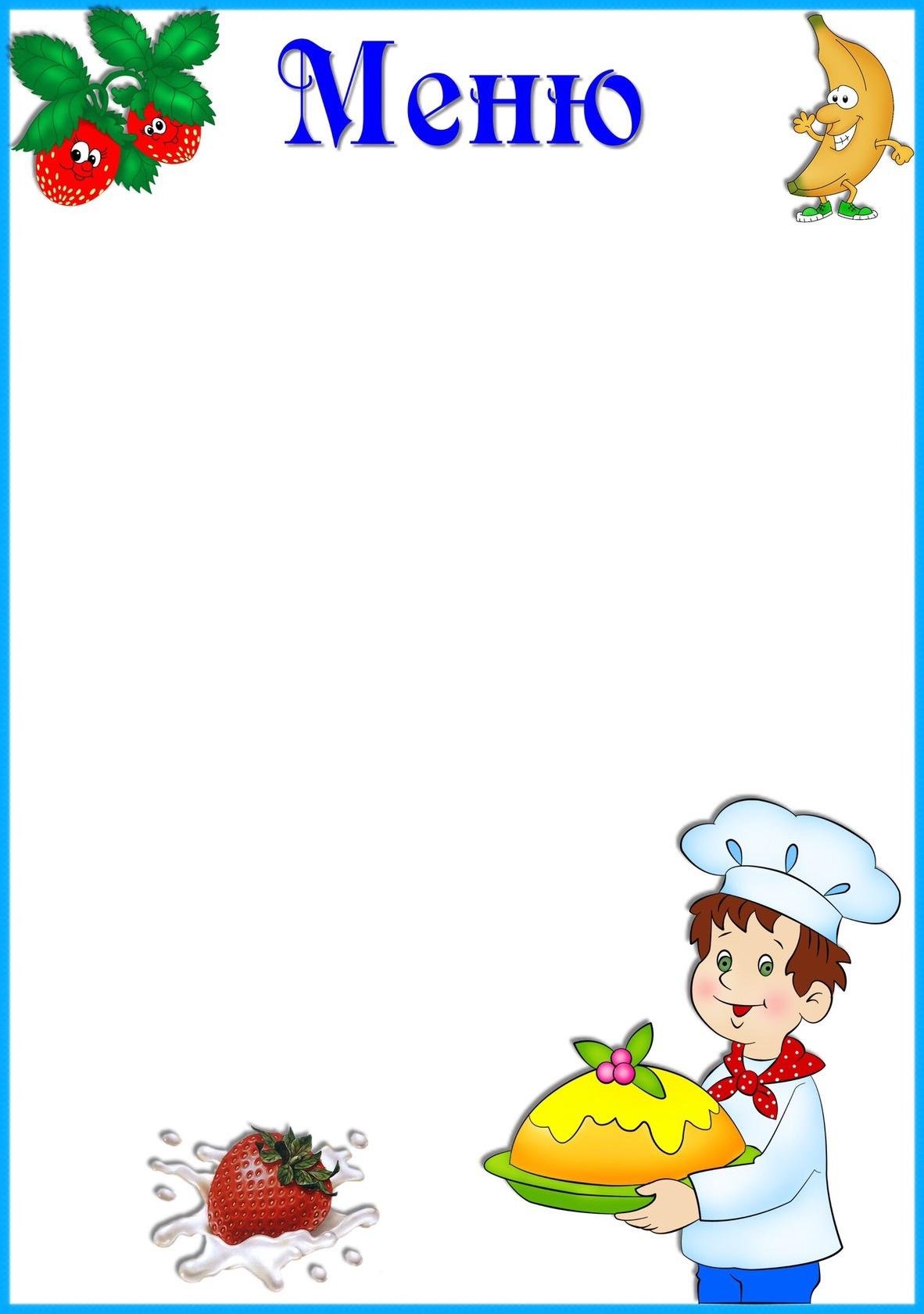 «02» сентября 2022г.   Приём  пищи                     Выход, г.Калорийность, ккал/ДжЦенаЗавтракЗавтракЗавтракЗавтракСуп молочный с макар. издел. 180/200148,54/621,9121-20Чай  180/20030/125,621-20Хлеб с маслом 40/5154,9/648,5421-20Второй завтракЯблоко 10038/159,111-17ОбедОбедОбедОбедСуп бобовый с гренками180/200/4079,03/330,8833-23Рыба, тушёная в томате80/60/2091,47/382,9733-23Пюре картофельное100/12085,58/358,3133-23Компот из сухофруктов 180/200113,79/476,4233-23Хлеб пшеничный/ржаной 50/30117,5/491,9533-23ПолдникПолдникПолдникПолдникЧай 180/20030/125,68-00Печенье15176,32/738,228-00УжинУжинУжинУжинСырники с повидлом100/120/10280,8/1175,6520-01Хлеб пшеничный40117,5/491,9520-01Чай180/20030/125,620-01ИТОГО1820,18/7620,7393-61